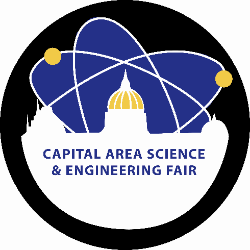 Please complete this form if your organization or business will sponsor a Special Award at the Capital Area Science and Engineering Fair to be held in Blocker Hall Harrisburg Area Community College.  Judging day is Tuesday, March 5; students will be available for interviews between 12:30 – 2:00. After completing the form, make a copy for your records before submitting.Please Print ClearlyBUSINESS OR ORGANIZATION NAME American Institute of Chemical Engineers, Susquehanna Section TYPE, AMOUNT, AND TOTAL NUMBER OF AWARDS: 4 total awards, $100 each(Money, Bond, Plaque, Gift, Internship, etc.)DIVISION              JUNIOR (grades 7-8)               SENIOR (grades 9-12)              EITHERAPPLICABLE CATEGORY:  Circle or highlight ALL that are applicable.)Life Science – animals, plants, genetics, environmental sciencePhysical Science – physics, energy, transportation, material science, geology, astronomyChemistry – organic, inorganic, analytical:  1 award for Junior Chemistry and 1 award for Senior ChemistryTechnology/Engineering – computers, robotics, software, mathematics, engineering: 1 award for Junior Environmental Science and 1 award for senior Environmental ScienceSocial/Behavioral Sciences – sociology and psychologyMedicine/Health – microbiology, cellular/molecular biology, epidemiology, biochemistry, biomedical engineering CONTACT PERSON     Glen Foster                                                     PHONE NUMBER 717-986-7916MAILING ADDRESS TE ConnectivityP.O. Box 3608MS 140-055Harrisburg, PA  17105-3608E-MAIL (required)  glfoster@te.comJUDGES (please limit to no more than 3)  TBDWill someone be making the presentation at the award ceremony?  Yes          Name of Presenter: Awards Ceremonies Thursday March 87h   Jr High 5:30pm  Sr High 7:00pm                                                     No            Please present on our behalf.                                                     